                         Nina Šecer, 5. razred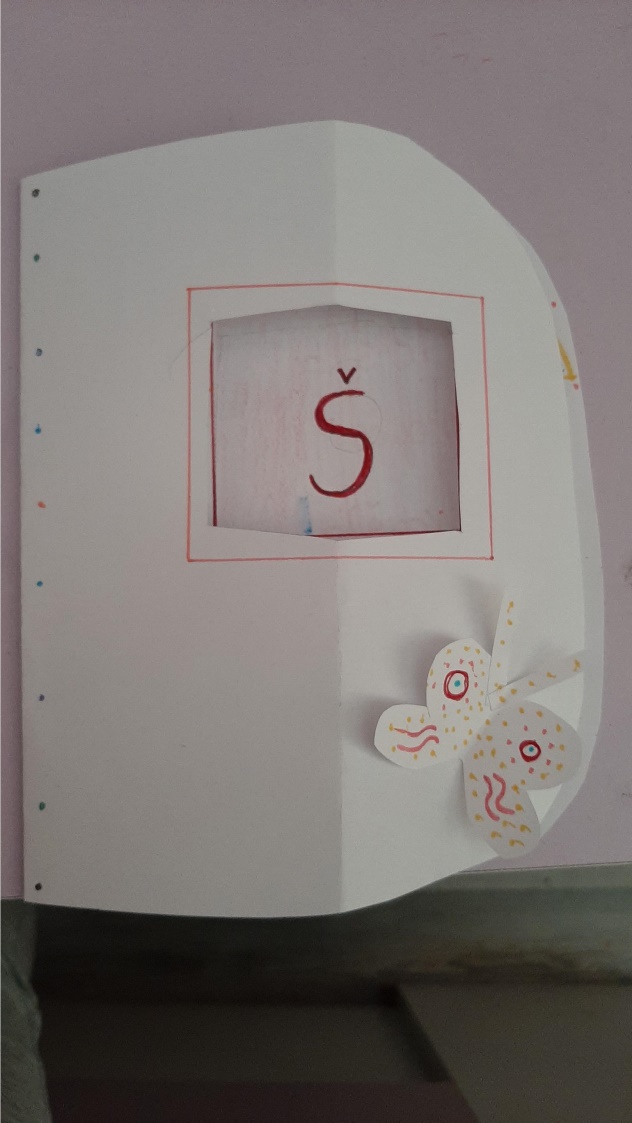 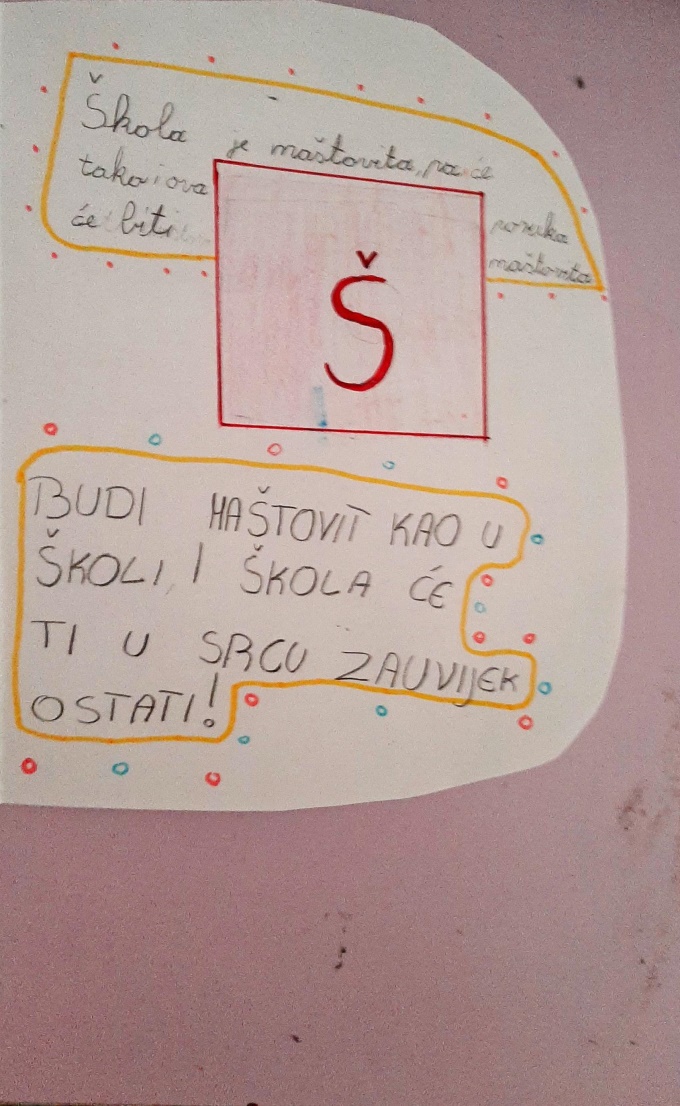 